LA GESTION DES RISQUES Les organisations devraient se référer à la norme ISO3100 pour définir leurs pratiques de gestion des risques. Le schéma présenté est une des représentations qui établit les étapes pour traiter les risques de façon à respecter le seuil de tolérance de l’organisation. Ce processus devrait être suivi et appliqué à toutes les catégories de risques d’une organisation. 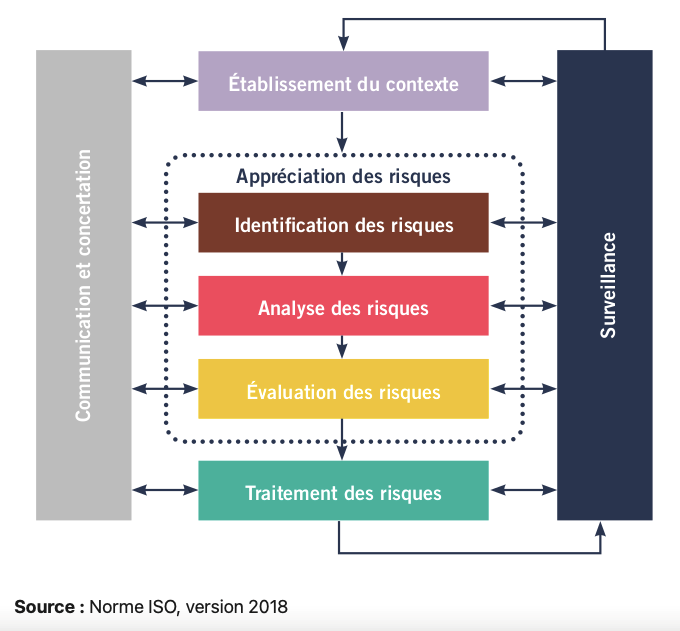 La méthode du nœud papillonPour choisir les bons moyens d’atténuation et de transfert, il est nécessaire de comprendre :Le risque ;Les causes, les probabilités ;Les conséquences, les impacts.La méthode s’appuie sur deux approches analytiques :L’arbre de défaillance : identifie les causes qui mènent à la défaillance ou à la situation indésirable ;L’arbre d’événement : identifie les conséquences d’une défaillance ou d’une situation indésirable.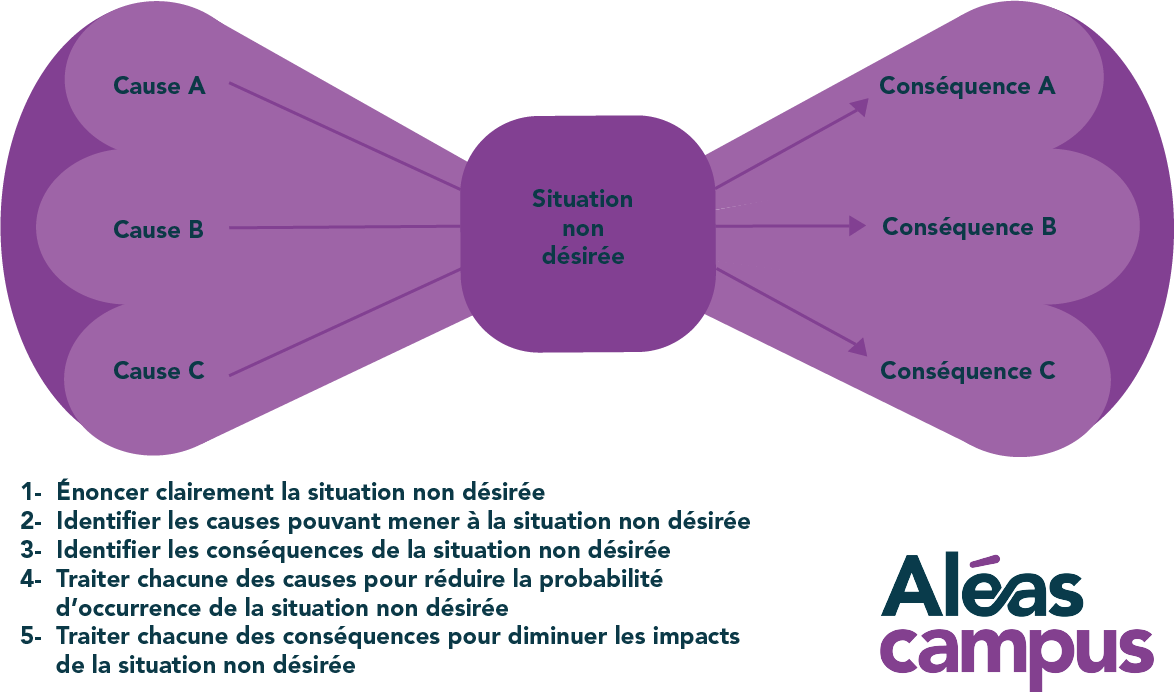 